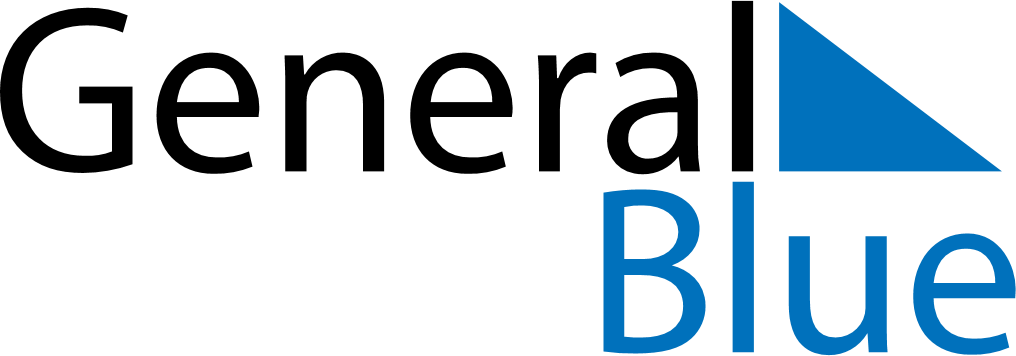 April 2030April 2030April 2030ChinaChinaMondayTuesdayWednesdayThursdayFridaySaturdaySunday1234567Qingming Festival89101112131415161718192021222324252627282930